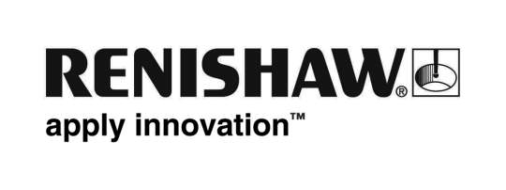 Renishaw kündigt eine neue Version des REVO® Multisensor 5-Achsen-Messsystem auf der EMO 2015 anRenishaw freut sich über die Markteinführung von REVO-2, einer neuen, verbesserten Version des revolutionären Multisensor 5-Achsen-Messkopfes zur Verwendung auf Koordinatenmessgeräten (KMGs). REVO-2 und die neue KMG-Steuerung UCC S5 bauen mit einer verbesserten Leistung und Kommunikationsfähigkeit auf das erfolgreiche REVO Multisensor-Messsystem auf, um die neuesten REVO Sensoren, wie die optischen RVP Messtaster aufnehmen zu können. Der Messkopf verfügt außerdem über einen größeren Bewegungsbereich in der negativen A-Achse, wodurch ein verbesserter Zugang zum Werkstück möglich ist und die Komplexität der Tastereinsatzkonfigurationen verringert wird. REVO-2 enthält Renishaw's optisches ATOM™ Inkremental-Messsystem, das Miniaturisierung mit Unempfindlichkeit und hervorragender Messleistung auf bisher einmalige Weise kombiniert. ATOM ist der weltweit kleinste Abtastkopf mit Filteroptiken. Er bietet Geschwindigkeiten bis 20 m/s (29.000 min-1 bei einer 17 mm Scheibe) und Auflösungen bis 1 nm (0,004 Winkelsekunden bei einer 108 mm Scheibe) mit verschiedenen Maßverkörperungen aus Edelstahl oder Glas für die Weg- und Winkelmessung.REVO-2 ist das einzige Scan-System für KMGs, das die Bewegung von drei Maschinen- und zwei Messkopfachsen gleichzeitig steuert und dabei über 2D und 3D taktile Messtaster, Oberflächenrauheits-Messtaster und jetzt auch über berührungslose optische Messtaster, Werkstückdaten erfasst. Das neuartige Design des Messkopfes enthält ausgeklügelte Lasermess- und elektrische Signalübertragungstechnologie für akkurate Werkstückmessungen mit extrem hohen Datenaufnahmeraten. Dank des Fünf-Achsen-Steuerungssystems wird die Mehrzahl der unerwünschten dynamischen Fehler, die mit Maschinenbewegungen in Verbindung gebracht werden, eliminiert, da hier der Messkopf den Großteil der Arbeit leistet.  Da der Messkopf wesentlich leichter und viel dynamischer als ein Koordinatenmessgerät ist, ist er in der Lage, Änderungen in der Teilegeometrie schneller zu folgen, ohne dabei unerwünschte dynamische Fehler zu generieren. Das REVO-2 Multisensor-Messsystem wird anhand desselben I++ DME konformen Interface wie das originale REVO Produkt verwaltet. In Anerkennung der revolutionären 5-Achsen-Messtechnologie, die der Werkstückmessung auf KMGs enorme Vorteile verschafft hat, wurde REVO bereits mehrfach ausgezeichnet.Zwischen 5. und 10. Oktober 2015 können Besucher der EMO 2015 Vorführungen des neuen REVO-2 Systems bei Renishaw in Halle 5, Stand D15 verfolgen.-Ende-